* get file crsleq31.sav.MISSING VALUES AGE (999).MISSING VALUES SEX TO HEALTH (9).REGRESSION    DESCRIPTIVES=MEAN STDDEV CORR N    /VARIABLES = worth leisur feelg satisf    /STATISTICS = R COEFF ANOVA OUTS ZPP CHA    /MISSING = PAIRWISE    /DEPENDENT=worth    /METHOD=ENTER SATISF FEELG LEISUR.Regression[DataSet1] Q:\RDDA\CRSLEQ31.SAV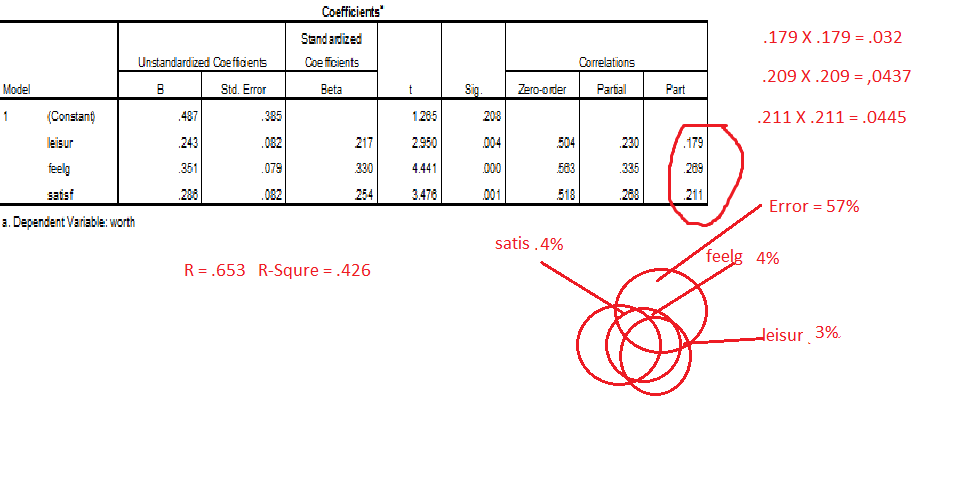 Descriptive StatisticsDescriptive StatisticsDescriptive StatisticsDescriptive StatisticsMeanStd. DeviationNworth4.212.564168leisur4.412.293167feelg4.132.410167satisf4.212.271163CorrelationsCorrelationsCorrelationsCorrelationsCorrelationsCorrelationsworthleisurfeelgsatisfPearson Correlationworth1.000.504.563.518Pearson Correlationleisur.5041.000.503.475Pearson Correlationfeelg.563.5031.000.488Pearson Correlationsatisf.518.475.4881.000Nworth168165166162Nleisur165167164161Nfeelg166164167160Nsatisf162161160163Model SummaryModel SummaryModel SummaryModel SummaryModel SummaryModel SummaryModel SummaryModel SummaryModel SummaryModel SummaryModelRR SquareAdjusted R SquareStd. Error of the EstimateChange StatisticsChange StatisticsChange StatisticsChange StatisticsChange StatisticsModelRR SquareAdjusted R SquareStd. Error of the EstimateR Square ChangeF Changedf1df2Sig. F Change1.653a.426.4151.961.42638.6183156.000a. Predictors: (Constant), satisf, leisur, feelga. Predictors: (Constant), satisf, leisur, feelga. Predictors: (Constant), satisf, leisur, feelga. Predictors: (Constant), satisf, leisur, feelga. Predictors: (Constant), satisf, leisur, feelga. Predictors: (Constant), satisf, leisur, feelga. Predictors: (Constant), satisf, leisur, feelga. Predictors: (Constant), satisf, leisur, feelga. Predictors: (Constant), satisf, leisur, feelga. Predictors: (Constant), satisf, leisur, feelgCoefficientsaCoefficientsaCoefficientsaCoefficientsaCoefficientsaCoefficientsaCoefficientsaCoefficientsaCoefficientsaCoefficientsaModelModelUnstandardized CoefficientsUnstandardized CoefficientsStandardized CoefficientstSig.CorrelationsCorrelationsCorrelationsModelModelBStd. ErrorBetatSig.Zero-orderPartialPart1(Constant).487.3851.265.2081leisur.243.082.2172.950.004.504.230.1791feelg.351.079.3304.441.000.563.335.2691satisf.286.082.2543.476.001.518.268.211a. Dependent Variable: wortha. Dependent Variable: wortha. Dependent Variable: wortha. Dependent Variable: wortha. Dependent Variable: wortha. Dependent Variable: wortha. Dependent Variable: wortha. Dependent Variable: wortha. Dependent Variable: wortha. Dependent Variable: worth